OBJECTIVES:I am seeking a company where I can use my experience and education to help the company meet and surpass its goals.
WORK EXPERIENCES:July 2012 up to presentUPWORK (formerly ODESK) - Online JobData Entry and Web Research Specialist (freelancer)August 2006 - December 2006INFOCOMOperator To assemble LCD and other Computer parts September 2003 up to July 7, 2006 COMTEQ COMPUTER & BUSINESS COLLEGE Accounting ClerkDUTIES AND RESPONSIBILITIES:Check Cash Receipts against OR Check invoices against petty cash Check Deposit Slips Prepare ChecksReceive Students Payments Prepare and Check Petty Cash Replenishment Update Students Accounts Prepare Staff and Instructors Payroll May 1999 up to August 2003 COMPUTER & BUSINESS COLLEGE Data Encoder/TypistEncode Schedule of Students and Instructors Encode Accounts of Students Encode Students Grades Encode Enrollment Status Evaluate Grades of Graduating Students Encode Instructors Profile Assist filing various COMTEQ reports  COMPUTER & BUSINESS COLLEGE Part Time InstructorTeaching Typing Tutor 1 & 2 Stenography 1 to 4 February 17, 1999 to April 15, 1999 SUBIC BAY TERMINAL INC. TraineeAs a trainee I was detailed in HR department. I assist computer encoding, filing various HRD reports, typing various tax refund schedules, and trained in operating fax machine and operating some long distance calls to HRD. EDUCATIONAL BACKGROUND:COLLEGE:BACHELOR OF SCIENCE IN COMPUTER SCIENCE – (Undergrad)COMTEQ Computer and Business College S.Y. 2001-2003VOCATIONAL:TWO-YEAR COMPUTER SECRETARIAL COMTEQ Computer and Business College S.Y. 1997-1999 SECONDARY:Acoje Mines High School  Zambales S.Y. 1992-1996 ELEMENTARY:Acoje Mines Elementary School  Zambales S.Y. 1986-1992  SEMINARS/TRAININGS:WEBSITE PUBLISHING Facilitator:		Venue:		COMTEQ Computer & Business College Bldg. S-8722 Tabing Ilog Road, SubCom Area, SBFZ, Olongapo City January 2001 SEMINAR-WORKSHOP ON 7 HABITS OF HIGHLY EFFECTIVE PEOPLE Venue: 		COMTEQ Computer & Business College Bldg. S-8722 Tabing Ilog Road, SubCom Area, SBFZ, Olongapo City December 2002 AWARDS RECEIVED:Bronze Medalist – Provincial Youth Skills Competition Best in Speed Typist Special Skills Awardee Staff Loyalty Awardee SKILLS:COMPUTER LITERATE, TYPING AND FILING Able to work on Windows, MS-Word, MS-Excel, MS-PowerPoint,  MS-Outlook, MS-Access PERSONAL INFORMATION:Birth Date: 		December 10, 1978 Birth Place: 		Zambales Age: 			37Civil Status: 		Married Height: 		5’3 Religion: 		Crusaders of the Divine Church of Christ - CCDC First Name of Application CV No: 1705680Whatsapp Mobile: +971504753686 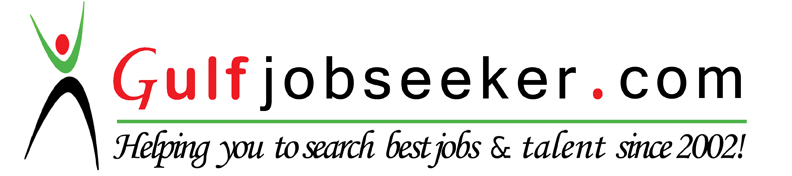 